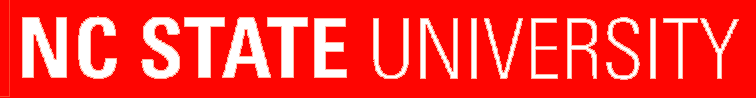 September 1, 2017MEMORANDUMTo:	FFA AdvisorsFrom:	Jason Davis, State FFA CoordinatorRe:	64th Annual Land Judging Career Development EventThe 64th Annual State FFA Land Judging Career Development Event will be held at West Johnston High School (5935 Raleigh Rd, Benson, NC 27504) on November 17-18, 2017.Again this year, the North Carolina FFA Association will host a junior and senior division event.  At-large junior and senior division teams will be allowed to participate in this event provided they register before the deadline.  Regional qualifications are no longer required for this event.  Junior division teams of three or four FFA members in grades six through ten will compete by completing the entire official land judging scorecard.  Awards will be given to the top junior division and senior division teams. Alternate participants are not allowed at this event.Registration fees for this event are $10 per student. You will receive an invoice for this event after the competition, please do not bring payment to the event.ONLINE REGISTRATION INSTRUCTIONS PLEASE REGISTER BY November 10, 2017Go to ncffa.org and underneath the main homepage area, you will see 4 boxes – click on the one that says Register and Request.  Click on CDE RegistrationChapter Name and Number – Please type your chapter name, followed by your chapter number (NCxxxx) Advisor Name and Advisor Email are requiredCareer Development Event – select the event from the drop down listStudent Name 1 – 4 list the names of students you are registering for the event(Please submit only the appropriate number of team participants!  Alternates are not allowed at state CDE events)If you would like to print a copy of your submission for your records, please use your browser’s print function before clicking submit.Click Submit when all the applicable fields have been entered and you have printed a copy for your records (optional).If you are registering for multiple career development events you must follow the above procedure for each event.Directions to the practice site will be posted to the list serve one week prior to the event (or as soon as the state office receives this information from the host county).  The practice sites will be marked with appropriate flags and stakes.  Staff members will be present with practice scorecards and maps of the sites for you.  Be sure to bring a soil auger or tube, as you may need it at the practice site.  The pits will not be dug by staff this year.  On Friday, November 17, at approximately 3:00 p.m., contest officials will be available to answer questions regarding the practice sites and to provide interpretation of the findings.   Team check-in will begin on Saturday morning, November 18 at 7:30 a.m. in the cafeteria of West Johnston High School (Please do not plan to arrive earlier than 7:30 am).   Follow the signage for parking instructions and directions to the cafeteria.  At registration, team photographs and press releases will be completed.The North Carolina FFA Dress Code for this event will be a collared shirt and long pants.  T-shirts with FFA emblems and school logos are also acceptable.  The NC FFA Tobacco Use Policy will also be in effect during this event.  This means that tobacco products are not to be used at any time during any Official FFA Event.  Cell Phones, PDA’s and other electronic devices are prohibited during the event, including smart watches.  Violations of these policies will result in penalties as outlined in the 2017-2018 Chapter Guide to State FFA Activities.  Please do not wear opened toed shoes or sandals to the site or practice site to avoid injury.Advisors of students with special needs or dietary concerns are to contact the state office prior to 5pm on November 10th.**Student waivers are now required for all events.  Please complete the attached waiver and submit them at the registration/check-in desk before the start of the event.  Students without waivers will NOT be allowed to compete.**If you have any questions or concerns, please contact our office at 919-515-4206. The Johnston County Soil and Water Conservation District will host the annual banquet and awards presentation at noon on Saturday. The Johnston County Soil and Water Conservation District will provide a meal and a short program highlighting Johnston County.If you need lodging accommodations, the following hotels in the Benson area are suggested:**Note that state rates are only available with a valid ID in most cases**In making reservations please mention that you are attending the North Carolina FFA State Land Judging Event.  Please remind your students of proper hotel conduct before you arrive.Saturday’s judging will begin with team check in at 7:30 a.m. in the cafeteria at West Johnston followed by the session starting promptly at 8:30 a.m.  During this session, participants will receive final instructions.  Judging will take place from 9:00 a.m. until 12:00 p.m.  Lunch will be provided when judging is completed. The event and awards program should be completed before 3pm.Please complete online registration for the Land Judging Career Development Event no later than November 10, 2017.  The North Carolina FFA Association will invoice your chapter for the registration fee of $10.00 per member after the event. If you have any questions, please feel free to contact me.Attachmentscc:	West Johnston HS Agriculture Department	State FFA Officers	State Agricultural Education Team	Land Judging Steering CommitteeHotelRateComfort Inn126 Cleveland Crossing Dr.Garner, NC 27529(919) 773-1110$84.55Sleep Inn & Suites 270 N. Equity Dr.Smithfield, NC 27577(919) 209-2360$100.58Hampton Inn1695 Outlet Center Dr.Selma, NC 27576(919) 965-6151$116.00Comfort Inn170S. Equity Dr.Smithfield, NC 27577(919) 938-4444$89.00